от  30.03.2021                                                                                                                              № 13О признании утратившим силу решения Совета народных депутатов муниципального образования Павловское от 25.12.2009 №67В соответствии с Федеральным законом от 06.10.2003 №131-ФЗ «Об общих принципах организации местного самоуправления в Российской Федерации», представлением об устранении нарушений бюджетного законодательства Суздальской межрайонной прокуратуры от 04.12.2020 №5-02-2020 Совет народных депутатов муниципального образования Павловское  р е ш и л: 	1. Решение Совета народных депутатов муниципального образования Павловское от 25.12.2009 №67 «Об организации льготного проезда обучающихся в общеобразовательных учреждениях, учреждениях начального, среднего и высшего профессионального образования, проживающих на территории муниципального образования Павловское сельское поселение Суздальского района Владимирской области транспортом общего пользования» считать утратившим силу.	2. Настоящее решение опубликовать в газете «Суздальская новь», разместить на официальном сайте администрации муниципального образования Павловское в сети «Интернет».3. Настоящее решение вступает в силу со дня официального опубликования в газете «Суздальская новь».Глава муниципального образованияПавловское Председатель Совета народных депутатов                                                      Е.Н.Хусаинова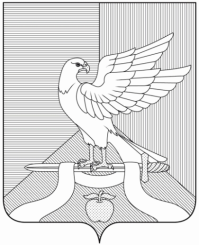 Р Е Ш Е Н И ЕСовета народных депутатов муниципального образования ПавловскоеСуздальского района Владимирской области